Guía  N°1Vocales A - ENombre del estudiante: Fecha: Vocales Recordar las vocales nombrándolas y mencionando un objeto con la inicial.Repasa la vocal A  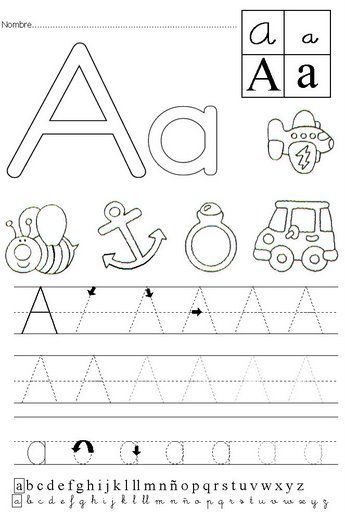 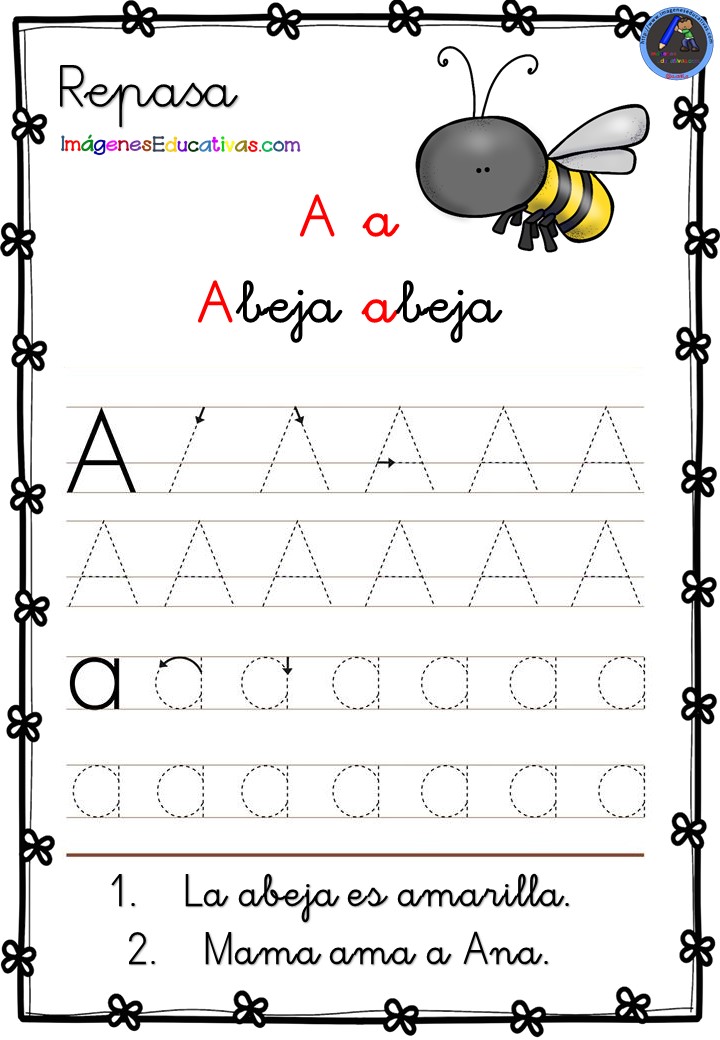 Colorea los objetos de la vocal A. 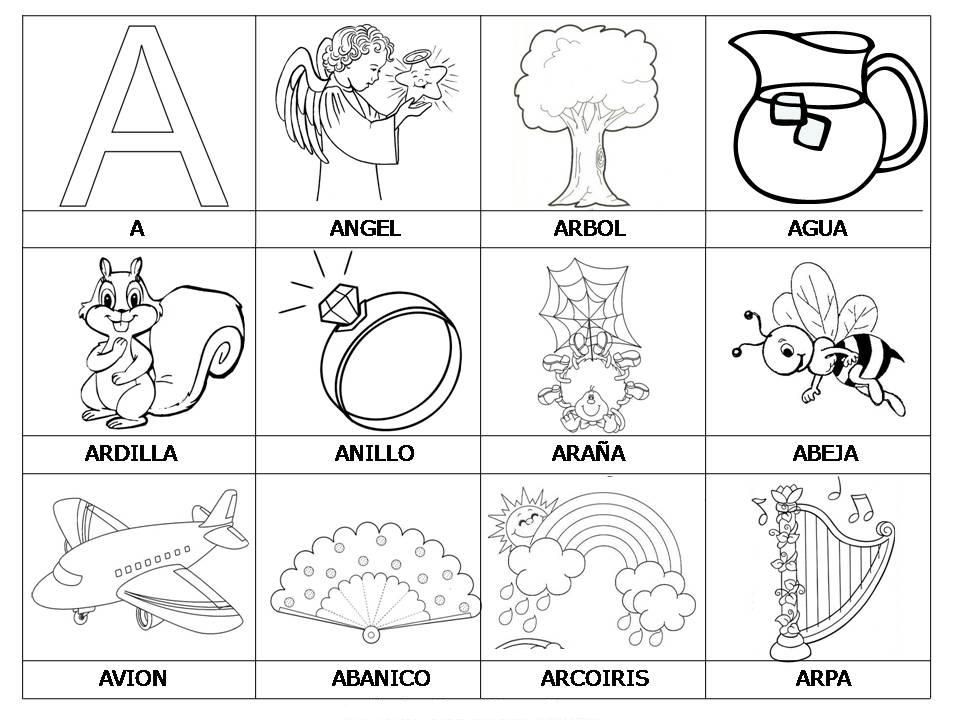 Repasa la vocal E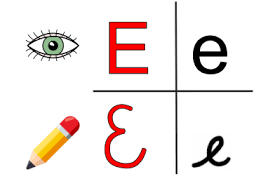 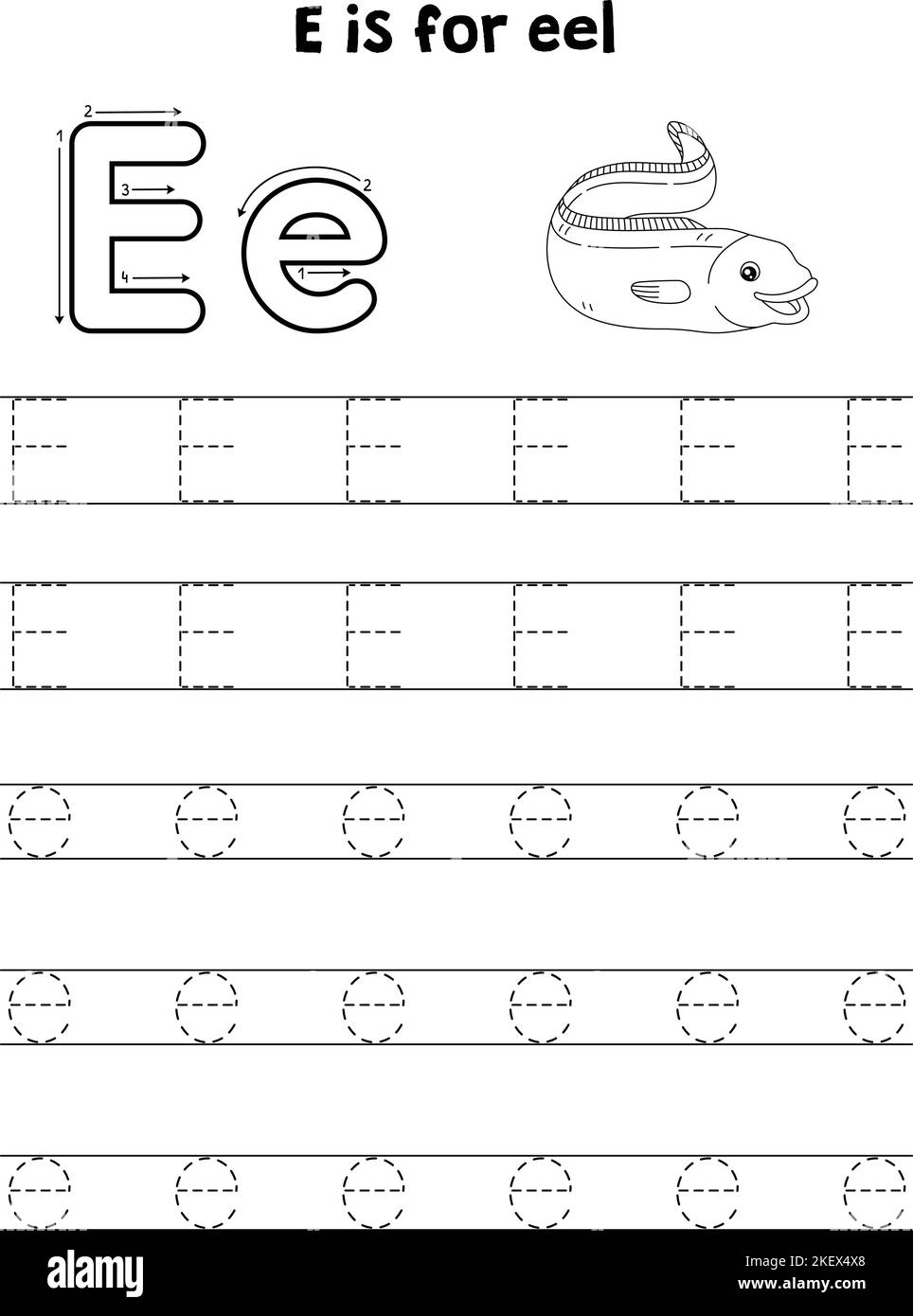 Colorea los objetos de la vocal E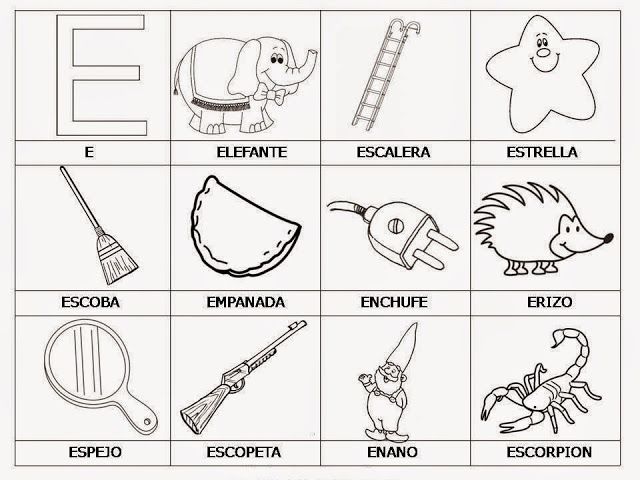 